					   ПРЕСС-РЕЛИЗ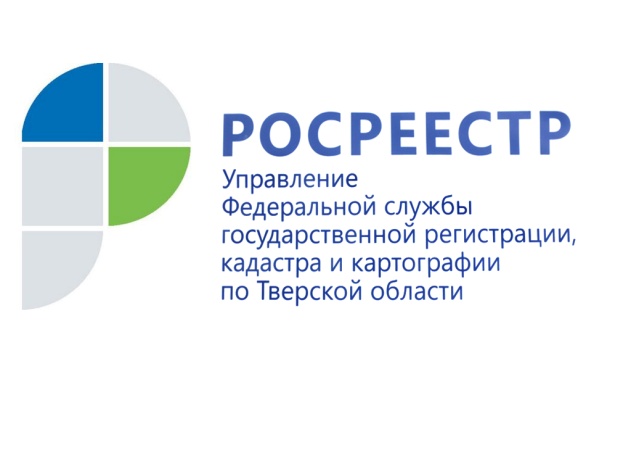 Экстерриториальный принцип оказания услуг Росреестра уже действует в каждом регионе России27 января 2017 года – Федеральная служба государственной регистрации, кадастра и картографии (Росреестр) начала прием заявлений на регистрацию прав на недвижимость по экстерриториальному принципу в каждом регионе России. Экстерриториальный принцип – это возможность обращаться за регистрацией прав в офис приема-выдачи документов безотносительно места расположения объекта недвижимости. Такая возможность предусмотрена для заявителя вступившим в силу с 1 января 2017 года Федеральным законом №218-ФЗ «О государственной регистрации недвижимости». Для оказания услуги по  регистрации прав по экстерриториальному принципу выделены отдельные офисы в каждом субъекте России. Перечень офисов, в которые можно подать заявление на регистрацию прав на объект недвижимости, расположенный в других регионах, размещен на сайте Росреестра. Жители Верхневолжья, желающие оформить в собственность недвижимое имущество, расположенное в любом ином субъекте РФ, могут обратиться с заявлением по адресу: г.Тверь, ул.Горького, д.27.В случае подачи заявления по экстерриториальному принципу регистрацию прав, сделок, ограничений и обременений проводит орган регистрации по месту нахождения объекта недвижимости. Например, при подаче заявления в Твери на регистрацию прав на квартиру, расположенную в Ярославле, права на данный объект будут зарегистрированы в Управлении Росреестра по Ярославской области. Заместитель руководителя Управления Росреестра по Тверской области Ирина Миронова: «Регистрация проводится на основании  электронных документов,  созданных органом регистрации по месту приема от заявителя документов в бумажном виде и подписанных усиленной квалифицированной электронной подписью государственного регистратора этого органа. В этом случае государственный регистратор также обязан провести проверку представленных документов на предмет отсутствия предусмотренных законом «О государственной регистрации» оснований для возврата заявления без рассмотрения, а также их соответствия требованиям закона».Выписка из Единого государственного реестра недвижимости, подтверждающая проведение регистрации по экстерриториальному принципу, содержит информацию о государственном регистраторе, осуществившем регистрационные действия, и заверяется государственным регистратором по месту приема документов. Регистрационная надпись на документах проставляется государственным регистратором по месту приема документов и содержит слова «Регистрация осуществлена по месту нахождения объекта», а также наименование соответствующего территориального органа Росреестра. О РосреестреФедеральная служба государственной регистрации, кадастра и картографии (Росреестр) является федеральным органом исполнительной власти, осуществляющим функции по государственной регистрации прав на недвижимое имущество и сделок с ним, по оказанию государственных услуг в сфере ведения государственного кадастра недвижимости, проведению государственного кадастрового учета недвижимого имущества, землеустройства, государственного мониторинга земель, навигационного обеспечения транспортного комплекса, а также функции по государственной кадастровой оценке, федеральному государственному надзору в области геодезии и картографии, государственному земельному надзору, надзору за деятельностью саморегулируемых организаций оценщиков, контролю деятельности саморегулируемых организаций арбитражных управляющих. Подведомственными учреждениями Росреестра являются ФГБУ «ФКП Росреестра» и ФГБУ «Центр геодезии, картографии и ИПД». 